QUESTION:ANSWER:1. Postavi črke v pravilni vrstni red, tako, da sestaviš besede za oblačila. I    R     A   N    T    R   S     E  	__________________________O     E    H    S     S			__________________________E    A    J    S      N  			__________________________I    R   S   H   T 			__________________________I     N  A   O   R   A     C   T 	__________________________K    T    J  C   E    A   		__________________________L     G    S   V    O     E 		__________________________S   S   L  G  A E S 			__________________________S    S   S   N  L  U  G  A E S 	__________________________I    R     K     S    T 			__________________________I    W    S   U    M   I   T    S 	__________________________2. Kaj imajo osebe na slikah oblečeno? Napiši vprašanje in odgovor.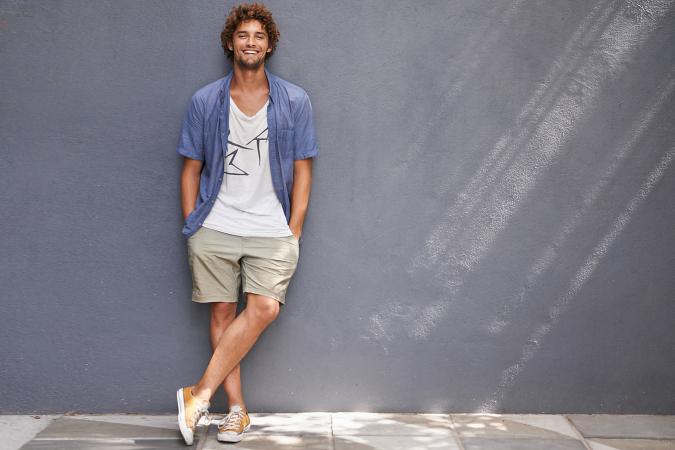 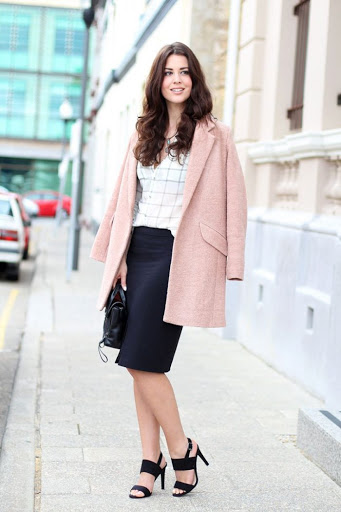 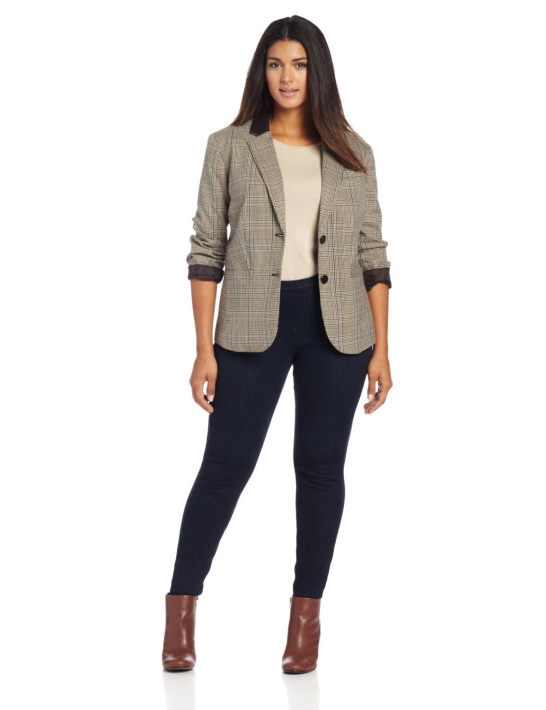 Ko končaš z reševanjem delovnega lista, mi ga pošlji na elektronski naslov valentina.batagelj@os-franaerjavca.si. Najležje bo, če ga fotografiraš.CLOTHESCLOTHESCLOTHESCLOTHESCLOTHESHE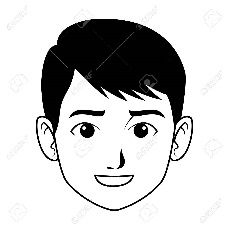 SHE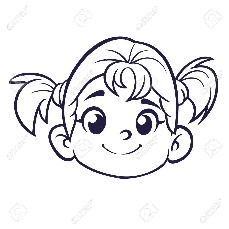 WHATISHE / SHEWEARING?HE / SHEISWEARINGJEANS.